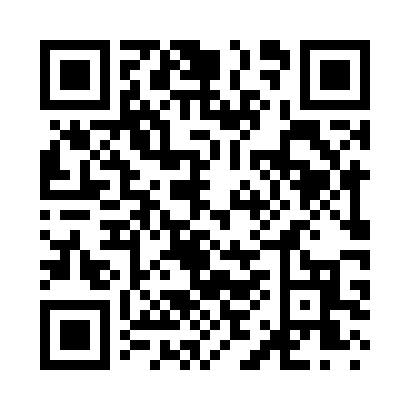 Prayer times for Estancia, New Mexico, USAMon 1 Jul 2024 - Wed 31 Jul 2024High Latitude Method: Angle Based RulePrayer Calculation Method: Islamic Society of North AmericaAsar Calculation Method: ShafiPrayer times provided by https://www.salahtimes.comDateDayFajrSunriseDhuhrAsrMaghribIsha1Mon4:305:551:084:558:219:472Tue4:305:551:084:558:219:463Wed4:315:561:094:568:219:464Thu4:325:561:094:568:219:465Fri4:325:571:094:568:219:466Sat4:335:571:094:568:219:457Sun4:345:581:094:568:219:458Mon4:345:581:094:568:209:449Tue4:355:591:104:568:209:4410Wed4:366:001:104:578:209:4311Thu4:376:001:104:578:199:4312Fri4:376:011:104:578:199:4213Sat4:386:011:104:578:199:4214Sun4:396:021:104:578:189:4115Mon4:406:031:104:578:189:4016Tue4:416:031:104:578:179:4017Wed4:426:041:104:578:179:3918Thu4:436:051:114:578:169:3819Fri4:436:051:114:578:169:3720Sat4:446:061:114:578:159:3621Sun4:456:071:114:578:149:3622Mon4:466:071:114:578:149:3523Tue4:476:081:114:578:139:3424Wed4:486:091:114:578:129:3325Thu4:496:101:114:578:129:3226Fri4:506:101:114:578:119:3127Sat4:516:111:114:578:109:3028Sun4:526:121:114:568:099:2929Mon4:536:121:114:568:099:2830Tue4:546:131:114:568:089:2731Wed4:556:141:114:568:079:26